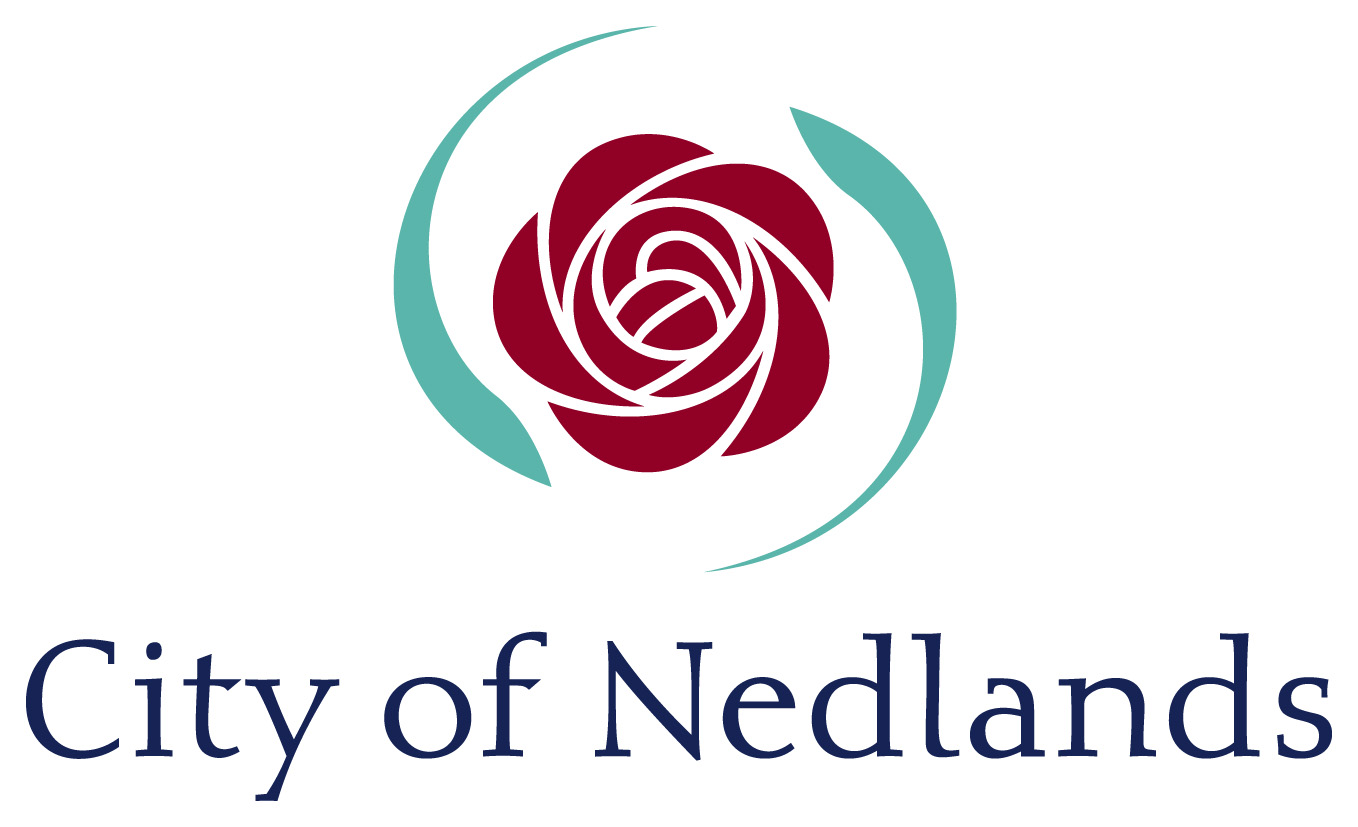 Summary of Table of Contents of All Council Meetings Held During 2010Summary of Table of Contents of Council MeetingsFrom 1 January 2010 – 31 December 20102 FEBRUARY 2009DECLARATION OF OPENING	3PRESENT/APOLOGIES AND LEAVE OF ABSENCE (PREVIOUSLY APPROVED)	31.	PUBLIC QUESTION TIME	41.1	Mr. J. Atkinson - 16 Burwood Street, Nedlands - Underground Power Funding	42.	ADDRESSES BY MEMBERS OF THE PUBLIC	53.	DISCLOSURES OF FINANCIAL INTEREST	54.	DISCLOSURES OF INTERESTS AFFECTING IMPARTIALITY	65.	DECLARATIONS BY MEMBERS THAT THEY HAD NOT GIVEN DUE CONSIDERATION TO PAPERS	66.	ROUND FIVE - STATE UNDERGROUND POWER PROGRAM PROPOSAL – HOLLYWOOD (UTL/002-13)	6DECLARATION OF CLOSURE	1523 FEBRUARY 2010DECLARATION OF OPENING	6PRESENT/APOLOGIES AND LEAVE OF ABSENCE (PREVIOUSLY APPROVED)	61.	PUBLIC QUESTION TIME	71.1	Ms. A. Jones – 97 Clifton Street, Nedlands – Review of Biocides used by the City of Nedlands	81.2	Mr. B. James - 4 Archdeacon Street, Nedlands - Staff Numbers, Salary and Wages, Consultants and Legal Fees	101.3	Ms. E. Jacoby – 29 Jutland Parade, Dalkeith – Amalgamation Costs	111.4	Mr. J. Wetherall - 38 Clifton Street, Nedlands - Carrington Street Traffic Calming Devices	131.5	Mr. K. Eastwood – 7 Alexander Place, Dalkeith - Comments by the Mayor in the Western Suburbs Weekly Newspaper	141.6	Mr. C. Latchem – 2 Sherwood Road, Dalkeith - Chief Executive Officer Performance Review Committee Terms of Reference	141.7	A Jones - 97 Clifton Street, Nedlands - Review of Biocides used by the City of Nedlands	151.8	B. James - 4 Archedacon Street, Nedlands - Staff Numbers, Salaries and Legal Fees	162.	ADDRESSES BY MEMBERS OF THE PUBLIC	163.	REQUESTS FOR LEAVE OF ABSENCE	183.1	Mayor Froese – 5 March to 27 March 2010	184.	petitions	184.1	Petition objecting to a further child care licence at 78 Brookdale Street, Floreat – Mr. J. Jeffery (TRIM Ref. D10/405)	184.2	Petition expressing strong concerns over Old Swanbourne Hospital Development – Mr. D. Thomas (TRIM Ref. D10/2281)	194.3	Petition objecting to the proposed extended fence and alfresco area of Steve’s Hotel – Ms. P. Tang (TRIM Ref. D10/2721)	194.4	Petition requesting footpath from Dalkeith Pre-School to Dalkeith Primary School – Ms. K. Whitley (TRIM Ref. D10/3335)	205.	DISCLOSURES OF FINANCIAL INTEREST	205.1	Mayor Froese – Report D05.10 – 80 (Lot 608) Tyrell Street, Nedlands – Proposed Upper Floor Balcony	215.2	Mr. G. Foster, Chief Executive Officer – Item 13.5 – Report on the Decision from the Annual General Meeting of Electors on 14 December 2009	215.3	Mr. G. Foster, Chief Executive Officer – Item 13.8 – Chief Executive Officer Performance Review Committee Terms of Reference	215.4	Mr. G. Foster, Chief Executive Officer – Item 13.9 – Appointment of Independent Consultant for Chief Executive Officer Performance Review Committee	216.	DISCLOSURES OF INTERESTS AFFECTING IMPARTIALITY	226.1	Mayor Froese – Report D04.10 – No.11 (Lot 211) Lupin Hill Grove, Nedlands – Retrospective Alfresco Area	226.2	Councillor Binks – Report D04.10 – No.11 (Lot 211) Lupin Hill Grove, Nedlands – Retrospective Alfresco Area	226.3	Councillor Tan – Report D02.10 – No. 76 (Lot 676) Kingsway, Nedlands – Freestanding cabana, retaining walls and fencing	226.4	Councillor Tan – Report D04.10 – No.11 (Lot 211) Lupin Hill Grove, Nedlands – Retrospective Alfresco Area	236.5	Councillor Tan – Report D06.10 – No. 64 (Portion of Lots 23 and Part 24) (proposed Survey Strata Lot 1) Jutland Parade, Dalkeith – Carport / Portico Addition to Single House	237.	DECLARATIONS BY MEMBERS THAT THEY HAD NOT GIVEN DUE CONSIDERATION TO PAPERS	238.	CONFIRMATION OF MINUTES	248.1	Ordinary Council Meeting – 15 December 2009	248.2	Special Council Meeting – 2 February 2010	249.	ANNOUNCEMENTS OF THE PRESIDING MEMBER WITHOUT DISCUSSION	2410.	MEMBERS ANNOUNCEMENTS WITHOUT DISCUSSION	2510.1	Councillor Bell	2510.2	Councillor Hipkins	2511.	MATTERS FOR WHICH THE MEETING MAY BE CLOSED	2512.	DIVISIONAL REPORTS AND MINUTES OF COUNCIL COMMITTEES AND ADMINISTRATIVE LIAISON WORKING GROUPS	2612.1	MINUTES OF COUNCIL COMMITTEES	2613.5	Report on the Decisions from the Annual General Meeting of Electors on 14 December 2009	27CM04.10	Paul Hasluck Reserve, Esplanade, Nedlands - UWA–Nedlands Football Club – Relocation from Paul Hasluck Reserve 	4312.2	DEVELOPMENT SERVICES - Report Nos. D01.10 to D12.10 (Copy Attached)	45D01.10	No. 17 (Lot 12241) John XXIII Avenue, Mt Claremont - Amendment of the Metropolitan Region Scheme (MRS) from “MRS Reserve – Public Purpose Reserve (Hospital)” to “Urban”	46D02.10	No.76 (Lot 676) Kingsway, Nedlands - Freestanding cabana, retaining walls and fencing 	50D03.10	No. 171 (Lot 24) Broadway, Nedlands (Steve’s Hotel) - Proposed Amendments to Approved Plans: Proposed Alfresco Dining Extension and Glass Fencing 	52D04.10	No.11 (Lot 211) Lupin Hill Grove, Nedlands - Retrospective Alfresco Area 	53D07.10	No. 14 (Lot 1) Karella Street, Nedlands - Retrospective Approval for Front Fence 	56D05.10	80 (Lot 608)Tyrell Street, Nedlands - Proposed Upper Floor Balcony 	58D06.10	No. 64 (Portion of Lots 23 and Part 24) (proposed Survey Strata Lot 1) Jutland Parade, Dalkeith - Carport / Portico Addition to Single House 	60D07.10	No. 14 (Lot 1) Karella Street, Nedlands - Retrospective Approval for Front Fence 	61D08.10	No.15 (Lots 9770 & 10754) Bedbrook Place, Shenton Park - Cancer Council of Western Australia – Outline Development Plan 	61D09.10	City wide in regard to Multiple Dwelling and Mixed Use Developments - Comments to WAPC in regard to Draft Multi Unit Housing Code 	64D10.10	No. 60 (Lot 78) Strickland St, Mt Claremont - Ancillary Accommodation 	65D11.10	Waste Minimisation Strategic Plan and Action Plan 2009-2013	67D12.10	Point Resolution Reserve Foreshore Restoration 	6812.3	TECHNICAL SERVICES - Report Nos. T01.10 to T09.10 (Copy Attached)	68T01.10	Tender No. 2009/10.06 Traffic Control Services 	69T02.10	Terms Of Reference For The Traffic Management Committee 	70T03.10	Changes To Parking On Webster Street And Stanley Street Nedlands - Loreto Primary 	71T04.10	Swanbourne Primary School – Kiss And Drop Zon	72T05.10	Intersection Of Railway Road, Gugeri Street And Loch Street 	73T06.10	Karella Street And Williams Road – North Of Road Closure 	75T07.10	Funding For A Multi-Storey Car Park – Qeii Medical Centre	76T08.10	Operating Strategy For City Of Nedlands Irrigation System 	77T09.10	Biocide Soil And Water Analysis 	7812.4	COMMUNITY & STRATEGY SERVICES - Report Nos. CM01.10 to CM05.10(Copy Attached)	79CM01.10	Satisfaction Survey – Community Groups and Organisations 	79CM02.10	Satisfaction Survey – Local Businesses 	80CM03.10	College Park Oval - Community Sporting and Recreation Facility Fund (CSRFF) Application – College Park synthetic cricket wicket 	81CM04.10	Paul Hasluck Reserve, Esplanade, Nedlands - UWA–Nedlands Football Club – Relocation from Paul Hasluck Reserve 	82CM05.10	Customer Perception Survey 	8212.5	CORPORATE SERVICES - Report Nos. CP01.10 to CP06.10 (Copy Attached)	83CP01.10	Monthly Financial Report – November 2009	83CP02.10	Investment Report for the period ended 30 November 2009	84CP03.10	List of Accounts Paid – November 2009	85CP04.10	Monthly Financial Report – December 2009 	86CP05.10	Investment Report for the period ended 31 December 2009	87CP06.10	List of Accounts Paid – December 2009 	8813.	REPORTS BY THE CHIEF EXECUTIVE OFFICER	8913.1	Common Seal Register Report – December 2009	8913.2	List of Delegated Authorities – December 2009	8913.3	Common Seal Register Report – January 2010	8913.4	List of Delegated Authorities – January 2010	8913.5	Report on the Decisions from the Annual General Meeting of Electors on 14 December 2009	8913.6	Development Application for Rugby Facility in North-Western Wing for Council Comment - AK Reserve, Mt Claremont	9013.7	City of Melville seeks Council agreement to conditions applicable to approval for Point Walter Family Concert and Fireworks, Sunday 28 February, 2010 - Point Walter Reserve, Bicton	9913.8	Chief Executive Officer Performance Review Committee Terms of Reference	10313.9	Appointment of Independent Consultant for Chief Executive Officer Performance Review Committee	10814.	MOTIONS OF WHICH PREVIOUS NOTICE HAS BEEN GIVEN	11014.1	Councillor Smyth – Review of Fertiliser Use	11115.	NOTICES OF MOTION GIVEN AT THE MEETING FOR CONSIDERATION AT THE FOLLOWING ORDINARY council MEETING ON 23 March 2010 or council committee meeting on 9 march 2010	11215.1	Councillor Bell - Multi-Storey Parking Station at or Near QEII	11215.2	Councillor Bell – Accident Statistics within the City of Nedlands	11316.	Motions for Consideration at the Council Committee Meeting on 9 March 2010 of which Previous Notice has Been Given	11316.1	Councillor Negus - Beatrice Road Footpath	11316.2	Councillor Smyth – Occupational Health and Safety Requirements of the Council Chambers	11317.	URGENT BUSINESS APPROVED BY THE PRESIDING MEMBER OR BY DECISION	11318.	CONFIDENTIAL ITEMS	114DECLARATION OF CLOSURE	1142 MARCH 2009 DECLARATION OF OPENING	3PRESENT/APOLOGIES AND LEAVE OF ABSENCE (PREVIOUSLY APPROVED)	31.	PUBLIC QUESTION TIME	42.	ADDRESSES BY MEMBERS OF THE PUBLIC	43.	DISCLOSURES OF FINANCIAL INTEREST	54.	DISCLOSURES OF INTERESTS AFFECTING IMPARTIALITY	54.1	Councillor Hipkins - Local Government Structural Reform	55.	DECLARATIONS BY MEMBERS THAT THEY HAD NOT GIVEN DUE CONSIDERATION TO PAPERS	56.	Local Government Structural Reform	6DECLARATION OF CLOSURE	1030 MARCH 2010DECLARATION OF OPENING	5PRESENT/APOLOGIES AND LEAVE OF ABSENCE (PREVIOUSLY APPROVED)	51.	PUBLIC QUESTION TIME	61.1	Mr. G. Foster, Chief Executive Officer – Clarification regarding answer provided to question from Ms. A. Jones	61.2	Ms. A. Jones – 97 Clifton Street, Nedlands – Review of Biocides used by the City	71.3	Mr. K. Eastwood - 7 Alexander Place, Dalkeith – State government book purchasing fund	81.4	Mr. K. Eastwood - 7 Alexander Place, Dalkeith – Comments by Manager Property Services to "Inside Cover"	81.5	A Jones - 97 Clifton Street, Nedlands - Review of Biocides used by the City of Nedlands	101.6	B. James - 4 Archedacon Street, Nedlands - Staff Numbers, Salaries and Legal Fees	121.7	Mr. C. Latchem – 2 Sherwood Road, Dalkeith - Chief Executive Officer Performance Review Committee Terms of Reference	131.8	Mr. J. Harrison – 8 Oxford Court, Mt Claremont – Insurance Protection for residents living near the Beecham Road Trees	142.	ADDRESSES BY MEMBERS OF THE PUBLIC	143.	REQUESTS FOR LEAVE OF ABSENCE	163.1	Councillor Hodsdon - 1 April to 25 April 2010	164.	petitions	164.1	Petition requesting Council investigate and prevent the further construction of telecommunications facilities at 97 Broadway Nedlands	165.	DISCLOSURES OF FINANCIAL INTEREST	176.	DISCLOSURES OF INTERESTS AFFECTING IMPARTIALITY	176.1	Councillor Tan – Report D15.10 - No. 51 (Lot 496) Tyrell Street, Nedlands - Retrospective Screen Wall and Retaining	176.2	Councillor Somerville-Brown – Report D17.10 - Proposed Local Shuttle Bus Route	176.3	Councillor Hodsdon – Report D14.10 - No.7A (Lot 101) Alexander Rd, Dalkeith – Proposed Two Storey Dwelling	186.4	Councillor Negus - Report D13.10 - No.8B (Lot 889) Alexander Rd, Dalkeith – Proposed Two Storey Dwelling	186.5	Councillor Argyle – Report D14.10 - No.7A (Lot 101) Alexander Rd, Dalkeith – Proposed Two Storey Dwelling	186.6	Councillor Bell – Report D14.10 - No.7A (Lot 101) Alexander Rd, Dalkeith – Proposed Two Storey Dwelling	187.	DECLARATIONS BY MEMBERS THAT THEY HAVE NOT GIVEN DUE CONSIDERATION TO PAPERS	198.	CONFIRMATION OF MINUTES	198.1	Ordinary Council Meeting – 23 February 2010	198.2	Special Council Meeting – 2 March 2010	199.	ANNOUNCEMENTS OF THE PRESIDING MEMBER WITHOUT DISCUSSION	1910.	MEMBERS ANNOUNCEMENTS WITHOUT DISCUSSION	2110.1	Councillor Bell – Thanks to staff following storm on 22 March 2010	2110.2	Councillor Tan - The Art of Place-making workshop, Legal Issues Recent Planning Changes and article in the ALGA Newsletter	2110.3	Councillor Somerville-Brown – Update from State Administrative Tribunal (SAT) regarding Feast Café	2210.4	Councillor Smyth - Information session for Councillors: Recognition of Prior Learning for the Diploma in Local Government	2310.5	Councillor Bell - Vehicle registration numbers and	2310.6	Councillor Tyson - Clean up Australia Day	2310.7	Councillor Binks - Credit to staff following storm on 22 March 2010	2411.	MATTERS FOR WHICH THE MEETING MAY BE CLOSED	2412.	DIVISIONAL REPORTS AND MINUTES OF COUNCIL COMMITTEES AND ADMINISTRATIVE LIAISON WORKING GROUPS	2412.1	MINUTES OF COUNCIL COMMITTEES	24T11.10	Carrington Street Traffic Calming Devices	2512.2	DEVELOPMENT SERVICES - Report Nos. D13.10 to D17.10 (Copy Attached)	27D13.10	No.8B (Lot 889) Alexander Rd, Dalkeith – Proposed Two Storey Dwelling	28D14.10	No.7A (Lot 101) Alexander Rd, Dalkeith – Proposed Two Storey Dwelling	31D15.10	No. 51 (Lot 496) Tyrell Street, Nedlands - Retrospective Screen Wall and Retaining	35D16.10	Final Endorsement of the Swanbourne Precinct Masterplan	40D17.10	Proposed Local Shuttle Bus Route	4212.3	TECHNICAL SERVICES - Report Nos. T10.10 to T13.10 (Copy Attached)	44T10.10	Retaining Wall Remediation – Beecham Road, Mt Claremont	44T11.10	Carrington Street Traffic Calming Devices	45T12.10	Windsor Proposed Car Park Works – Dalkeith Road, Nedlands.	46T13.10	Hardy Road , Nedlands – Proposed Traffic Management Works	4712.4	CORPORATE SERVICES - Report Nos. CP07.10 to CP10.10 (Copy Attached)	48CP07.10	Monthly Financial Report – January 2010	49CP08.10	Investment Report – January 2010	50CP09.10	List of Accounts Paid – January 2010	51CP10.10	Compliance Audit Return 2009	5213.	REPORTS BY THE CHIEF EXECUTIVE OFFICER	5313.1	Common Seal Register Report – February 2010	5313.2	List of Delegated Authorities – February 2010	5313.3	Proposed Noise Attenuation Structures – Baffle around exhaust fan and screening of refrigeration plant on existing roof - 278 Marine Parade, Swanbourne	5314.	MOTIONS OF WHICH PREVIOUS NOTICE HAS BEEN GIVEN	6114.1	Councillor Negus - Beatrice Road Footpath	6114.2	Councillor Smyth – Occupational Health and Safety Requirements of the Council Chambers	6214.3	Councillor Collins - Greenways Corridor, Montgomery Avenue between Lobelia Street and St John’s Wood Boulevard, Mt Claremont	6414.4	Councillor Bell – Accident Statistics within the City of Nedlands	6414.5	Councillor Bell - Multi-Storey Parking Station at or Near QEII	6615.	NOTICES OF MOTION GIVEN AT THE MEETING FOR CONSIDERATION AT THE FOLLOWING COUNCIL COMMITTEE MEETING ON 13 APRIL 2010 OR ORDINARY COUNCIL MEETING ON 27 APRIL 2010	6715.1	Councillor Argyle - Rename Verges	6715.2	Councillor Negus - Donate lawn mower to Nedlands Croquet Club	6716.	URGENT BUSINESS APPROVED BY THE PRESIDING MEMBER OR BY DECISION	6817.	CONFIDENTIAL ITEMS	68DECLARATION OF CLOSURE	6827 APRIL 2010DECLARATION OF OPENING	5PRESENT/APOLOGIES AND LEAVE OF ABSENCE (PREVIOUSLY APPROVED)	51.	PUBLIC QUESTION TIME	61.1	Ms. A. Jones – 97 Clifton Street, Nedlands – Review of Biocides used by the City	71.2	Mr. K. Eastwood - 7 Alexander Place, Dalkeith – State government book purchasing fund	91.3	Mr. K. Eastwood - 7 Alexander Place, Dalkeith – Comments by Manager Property Services to "Inside Cover"	102.	ADDRESSES BY MEMBERS OF THE PUBLIC	113.	REQUESTS FOR LEAVE OF ABSENCE	123.1	Councillor Collins - 23 May to 27 June 2010	123.2	Councillor Hodsdon – 28 April to 22 May 2010	134.	PETITIONS	135.	DISCLOSURES OF FINANCIAL INTEREST	135.1	Councillor Negus – Report D21.10 - Dalkeith Redevelopment – Initiation of Scheme Amendment for Final Draft Special Control Area Provisions	135.2	Councillor Horley – Item 14.3 – Notice of Motion -Councillor Binks – Revoke Council’s Decision of 15 December 2009 relating to Item 17.1 - Lot 4 & Lot 105 (No 1) Underwood Avenue, Shenton Park – Comment on Proposed Conditions of Approval from Minister of Environment on Environmental Appeal	135.3	Mayor Froese – Item 13.4 - Attendance at National General Assembly of Local Government (NGA)	145.4	Mr. G. Foster, Chief Executive Officer – Item 13.4 - Attendance at National General Assembly of Local Government (NGA)	145.5	Councillor Smyth – Report D25.10 - Nedlands Yacht Club Inc – Proposed fifteen (15) year lease with the option of a further five (5) year term.	146.	DISCLOSURES OF INTERESTS AFFECTING IMPARTIALITY	146.1	Mayor Froese - Report D21.10 - Dalkeith Redevelopment – Initiation of Scheme Amendment for Final Draft Special Control Area Provisions	156.2	Mayor Froese - D23.10 - Riverside Lions Hockey Club - Proposed ten (10) year lease with the option of a further five (5) year term.	156.3	Mayor Froese - Report CP14.10 - 2009/2010 Mid Year Budget Review	156.4	Councillor Hipkins – Item 14.3 – Notice of Motion -Councillor Binks – Revoke Council’s Decision of 15 December 2009 relating to Item 17.1 - Lot 4 & Lot 105 (No 1) Underwood Avenue, Shenton Park – Comment on Proposed Conditions of Approval from Minister of Environment on Environmental Appeal	156.5	Councillor Somerville-Brown - D23.10 - Riverside Lions Hockey Club - Proposed ten (10) year lease with the option of a further five (5) year term.	166.6	Councillor Somerville-Brown - Report CP14.10 - 2009/2010 Mid Year Budget Review	166.7	Councillor Tyson - Report D21.10 - Dalkeith Redevelopment – Initiation of Scheme Amendment for Final Draft Special Control Area Provisions	166.8	Councillor Tyson – Report D26.10 - No. 35 (Lot 292) Philip Rd, Dalkeith – Proposed two storey additions/alterations, Garage/Store and Pool	176.9	Councillor Tyson – Item 14.3 – Notice of Motion -Councillor Binks – Revoke Council’s Decision of 15 December 2009 relating to Item 17.1 - Lot 4 & Lot 105 (No 1) Underwood Avenue, Shenton Park – Comment on Proposed Conditions of Approval from Minister of Environment on Environmental Appeal	177.	DECLARATIONS BY MEMBERS THAT THEY HAD NOT GIVEN DUE CONSIDERATION TO PAPERS	178.	CONFIRMATION OF MINUTES	178.1	Ordinary Council Meeting – 30 March 2010	179.	ANNOUNCEMENTS OF THE PRESIDING MEMBER WITHOUT DISCUSSION	1810.	MEMBERS ANNOUNCEMENTS WITHOUT DISCUSSION	1910.1	Councillor Hipkins - Outcome of the Standards Panel complaint and official functions	1911.	MATTERS FOR WHICH THE MEETING MAY BE CLOSED	1912.	DIVISIONAL REPORTS AND MINUTES OF COUNCIL COMMITTEES AND ADMINISTRATIVE LIAISON WORKING GROUPS	2012.1	MINUTES OF COUNCIL COMMITTEES	2012.2	DEVELOPMENT SERVICES - Report Nos. D18.10 to D26.10 (Copy Attached)	21D18.10	No. 7 (Lot 244) Cobea Court Mt Claremont – Proposed Roof  Enclosure of Car Hardstand	21D19.10	Reserve 33244 Monash Ave (QEII Medical Centre), Nedlands – Proposed Western Australian Institute for Medical Research	23D20.10	Foreshore Enhancement and Management Plan – Adoption of Minor Amendments and Instruction to Commence Section 18 Process	25D21.10	Dalkeith Redevelopment – Initiation of Scheme Amendment for Final Draft Special Control Area Provisions	2614.3	Councillor Binks – Revoke Council’s Decision of 15 December 2009 relating to Item 17.1 - Lot 4 & Lot 105 (No 1) Underwood Avenue, Shenton Park – Comment on Proposed Conditions of Approval from Minister of Environment on Environmental Appeal	34D22.10	Girl Guides Western Australia Inc – Proposed five (5) year lease of Winthrop Guides Hall	53D23.10	Riverside Lions Hockey Club - Proposed ten (10) year lease with the option of a further five (5) year term.	54D24.10	Delegated Authority – Standard Management Licence	56D25.10	Nedlands Yacht Club Inc – Proposed fifteen (15) year lease with the option of a further five (5) year term.	57D26.10	No.35 (Lot 292) Philip Rd, Dalkeith – Proposed two storey additions/alterations, Garage/Store and Pool	6012.3	COMMUNITY & STRATEGY SERVICES - Report Nos. CM06.10 to CM09.10 (Copy Attached)	67CM06.10	Policy Review – Community Engagement	67CM07.10	Policy Review – Fireworks	68CM08.10	Policy Review – Street Trees	69CM09.10	Policy Review – Verge Development	7112.4	CORPORATE SERVICES - Report Nos. CP11.10 to CP14.10 (Copy Attached)	72CP11.10	Monthly Financial Report – February 2010	72CP12.10	Investment Report – February 2010	73CP13.10	List of Accounts Paid – February 2010	74CP14.10	2009/2010 Mid Year Budget Review	7513.	REPORTS BY THE CHIEF EXECUTIVE OFFICER	7713.1	Common Seal Register Report – March 2010	7713.2	List of Delegated Authorities – March 2010	7713.3	Retrospective Approval for Front Fence - No. 14 (Lot 1) Karella Street, Nedlands	7813.4	Attendance at National General Assembly of Local Government (NGA)	8714.	MOTIONS OF WHICH PREVIOUS NOTICE HAS BEEN GIVEN	9014.1	Councillor Negus – Donate lawn mower to Nedlands Croquet Club	9114.2	Councillor Argyle – Rename Verges	9214.3	Councillor Binks – Revoke Council’s Decision of 15 December 2009 relating to Item 17.1 - Lot 4 & Lot 105 (No 1) Underwood Avenue, Shenton Park – Comment on Proposed Conditions of Approval from Minister of Environment on Environmental Appeal	9314.4	Councillor Tyson – Review of Standing Orders Local Law	9315.	NOTICES OF MOTION GIVEN AT THE MEETING FOR CONSIDERATION AT THE FOLLOWING ORDINARY COUNCIL MEETING ON 25 MAY 2010 OR COUNCIL COMMITTEE MEETING ON 8 JUNE 2010	9416.	URGENT BUSINESS APPROVED BY THE PRESIDING MEMBER OR BY DECISION	9516.1	Councillor Horley – Funding for Mt Claremont Laneway	9517.	CONFIDENTIAL ITEMS	96DECLARATION OF CLOSURE	9625 MAY 2010DECLARATION OF OPENING	5PRESENT/APOLOGIES AND LEAVE OF ABSENCE (PREVIOUSLY APPROVED)	51.	PUBLIC QUESTION TIME	61.1	Ms. R. Pyne - 21 Napier Street, Nedlands - Stormwater drainage at lot 118 Loftus Street, Nedlands	62.	ADDRESSES BY MEMBERS OF THE PUBLIC	73.	REQUESTS FOR LEAVE OF ABSENCE	74.	PETITIONS	75.	DISCLOSURES OF FINANCIAL INTEREST	75.1	Councillor Hipkins – Item 13.5 -  Legal Assistance – Councillor M. Hipkins	75.2	Mr. G. Foster, Chief Executive Officer – Item 13.3 - Employer Superannuation Contributions	75.3	Ms. S. Love, Executive Assistant – Item 13.3 - Employer Superannuation Contributions	85.4	Mr. M. Cole, Director Corporate Services – Item 13.3 - Employer Superannuation Contributions	85.5	Ms. C. Eldridge, Director Development Services – Item 13.3 - Employer Superannuation Contributions	85.6	Ms. R. Moore, Director Community & Strategy – Item 13.3 - Employer Superannuation Contributions	85.7	Mr. I. Hamilton, Director Technical Services – Item 13.3 - Employer Superannuation Contributions	86.	DISCLOSURES OF INTERESTS AFFECTING IMPARTIALITY	97.	DECLARATIONS BY MEMBERS THAT THEY HAD NOT GIVEN DUE CONSIDERATION TO PAPERS	98.	CONFIRMATION OF MINUTES	98.1	Ordinary Council Meeting – 27 April 2010	99.	ANNOUNCEMENTS OF THE PRESIDING MEMBER WITHOUT DISCUSSION	1010.	MEMBERS ANNOUNCEMENTS WITHOUT DISCUSSION	1010.1	Councillor Hipkins – Official functions & Nedlands Electors Association public meeting	1010.2	Councillor Tan - Planning Institute of WA event, Beecham Road Information Session & Nedlands Electors Association public meeting	1110.3	Councillor Bell – Compliments to Staff	1210.4	Councillor Hodsdon – 2010 World Expo, Shanghai	1210.5	Councillor Argyle – Street lights, Councillor Bell & Robert Holmes	1210.6	Councillor Smyth - Allen Park Pavilion ceiling collapse	1210.7	Mayor - Allen Park Pavilion ceiling collapse	1310.8	Councillor Tyson - Nedlands Electors Association public meeting	1310.9	Councillor Bell – Appreciation	1311.	matters for which the meeting may be closed	1312.	DIVISIONAL REPORTS AND MINUTES OF COUNCIL COMMITTEES AND ADMINISTRATIVE LIAISON WORKING GROUPS	1312.1	MINUTES OF COUNCIL COMMITTEES	1412.2	DEVELOPMENT SERVICES - Report Nos. D27.10 to D28.10 (Copy Attached)	15D27.10	Part Lot 6987 on Deposited Plan 16726, House Number 19, Haldane Street, Mount Claremont. The Bethanie Group Inc – Proposed ten (10) year lease with the option of a further five (5) year term for the use of Haldane House	15D28.10	Food Act 2008 Fees and Charges and Authorised Officers	1612.3	COMMUNITY & STRATEGY SERVICES - Report Nos. CM10.10 to CM12.10(Copy Attached)	18CM10.10	Policy Review – Elected Member Entitlements and Equipment	18CM11.10	Policy Review – Access to use of information and  Facilities by Elected Members	20CM12.10	Policy Review – Purchasing Goods and Services	2112.4	CORPORATE SERVICES - Report Nos. CP15.10 to CP18.10 (Copy Attached)	23CP15.10	Monthly Financial Report – March 2010	24CP16.10	Investment Report – March 2010	25CP17.10	List of Accounts Paid – March 2010	26CP18.10	Review of City of Nedlands Standing Orders Local Law 2009	2713.	REPORTS BY THE CHIEF EXECUTIVE OFFICER	2813.1	Common Seal Register Report – April 2010	2813.2	List of Delegated Authorities – April 2010	2813.3	Employer Superannuation Contributions	2913.4	No. 7 (Lot 244) Cobea Court Mt Claremont – Proposed Roof  Enclosure of Car Hardstand	3213.5	Legal Assistance – Councillor M. Hipkins	4013.6	Delegates for WALGA 2010 Annual General Meeting and Convention	4513.7	Finalisation of Town Planning Scheme No. 2 - Scheme Amendment No. 191 – Sexual Service Business	4814.	MOTIONS OF WHICH PREVIOUS NOTICE HAS BEEN GIVEN	5314.1	Councillor Argyle – Rename Verges	5414.2	Councillor Horley – Review of Street Sweeping Policy	5515.	NOTICES OF MOTION GIVEN AT THE MEETING FOR CONSIDERATION AT THE FOLLOWING ORDINARY MEETING ON 22 JUNE 2010	5615.1	Councillor Horley - Vehicular congestion at Challenge Stadium	5715.2	Councillor Tyson - Annual award for verges	5715.3	Councillor Smyth – Policy for access to and use of information and facilities by community non-voting committee members	5815.4	Councillor Smyth - Strategy for sweeping footpaths and bike ways	5816.	URGENT BUSINESS APPROVED BY THE PRESIDING MEMBER OR BY DECISION	5816.1	Attendance at 3rd Local Road Safety & Traffic Engineering Conference 2010	5817.	CONFIDENTIAL ITEMS	64DECLARATION OF CLOSURE	6421 JUNE 2010DECLARATION OF OPENING	3PRESENT/APOLOGIES AND LEAVE OF ABSENCE (PREVIOUSLY APPROVED)	31.	PUBLIC QUESTION TIME	42.	ADDRESSES BY MEMBERS OF THE PUBLIC	43.	DISCLOSURES OF FINANCIAL INTEREST	53.1	Mayor Froese - Item 6 - 2010/11 Capital Works Budget - Road Improvements and Traffic Management – Elizabeth and Tyrell Streets Nedlands	53.2	Councillor Somerville-Brown - Item 6 - 2010/11 Capital Works Budget - Road Improvements and Traffic Management – Elizabeth and Tyrell Streets Nedlands	53.3	Councillor Tyson - Item 6 - 2010/11 Capital Works Budget - Road Improvements and Traffic Management – Elizabeth and Tyrell Streets Nedlands	54.	DISCLOSURES OF INTERESTS AFFECTING IMPARTIALITY	55.	DECLARATIONS BY MEMBERS THAT THEY HAVE NOT GIVEN DUE CONSIDERATION TO PAPERS	66.	2010/11 Capital Works Budget - Road Improvements and Traffic Management – Elizabeth and Tyrell Streets Nedlands	67.	2010/11 Capital Works Budget - Road Improvements and Traffic Management – Hardy Road Nedlands	108.	Adoption of the 2010/11 Annual Budget	13DECLARATION OF CLOSURE	2322 JUNE 2010DECLARATION OF OPENING	5PRESENT/APOLOGIES AND LEAVE OF ABSENCE (PREVIOUSLY APPROVED)	51.	PUBLIC QUESTION TIME	61.1	Ms. R. Pyne - 21 Napier Street, Nedlands - Stormwater drainage at lot 118 Loftus Street, Nedlands	61.2	Mr. K. Eastwood - 7 Alexander Place, Dalkeith – Item 14.3 - Lot 4 Underwood Ave – Environmental Conservation Proposal – Final Comment to Appeals Convenor	72.	ADDRESSES BY MEMBERS OF THE PUBLIC	73.	REQUESTS FOR LEAVE OF ABSENCE	94.	PETITIONS	94.1	Petition to request decision regarding Lot 4 & Lot 105 (No 1) Underwood Avenue, Shenton Park of 27 April 2010 be reconsidered (TRIM Ref. D10/11345)	95.	DISCLOSURES OF FINANCIAL INTEREST	95.1	Councillor Horley – Item 14.3 - Lot 4 Underwood Ave – Environmental Conservation Proposal – Final Comment to Appeals Convenor	95.2	Councillor Smyth – Item 14.4 – Old Swanbourne Hospital – Comments Regarding Design Guidelines for North and South Subdivisions	106.	DISCLOSURES OF INTERESTS AFFECTING IMPARTIALITY	106.1	Councillor Tyson – Item 14.3 - Lot 4 Underwood Ave – Environmental Conservation Proposal – Final Comment to Appeals Convenor	106.2	Councillor Tan – Item 13.1 - Traffic Management – Safety Issues at the Intersection of Broadway and Elizabeth Street, Nedlands	106.3	Councillor Hipkins – Item 14.3 - Lot 4 Underwood Ave – Environmental Conservation Proposal – Final Comment to Appeals Convenor	116.4	Councillor Horley – Report D30.10 - Proposed Scheme Amendment No. 193 of Town Planning Scheme No 2 to: Amend the Density Coding of Various Lots in Dalkeith Road and Karella Street; Restrict number of car parked on a residential lots; Zoning a portion of Lots 9770 and 10754 to “Development Zone”	117.	DECLARATIONS BY MEMBERS THAT THEY HAD NOT GIVEN DUE CONSIDERATION TO PAPERS	118.	CONFIRMATION OF MINUTES	128.1	Ordinary Council Meeting – 25 May 2010	129.	ANNOUNCEMENTS OF THE PRESIDING MEMBER WITHOUT DISCUSSION	1210.	MEMBERS ANNOUNCEMENTS WITHOUT DISCUSSION	1310.1	Councillor Somerville-Brown - 3rd Local Road Safety & Traffic Engineering Conference	1310.2	Councillor Bell – Parking in Hollywood & Thanks to Councillor Argyle	1310.3	Councillor Tyson - Sustainable Nedlands Committee	1311.	MATTERS FOR WHICH THE MEETING MAY BE CLOSED	1312.	DIVISIONAL REPORTS AND MINUTES OF COUNCIL COMMITTEES AND ADMINISTRATIVE LIAISON WORKING GROUPS	1312.1	MINUTES OF COUNCIL COMMITTEES	1412.2	DEVELOPMENT SERVICES - Report Nos. D29.10 to D34.10 (Copy Attached)	15D29.10	No.7B (Lot 102) Alexander Rd, Dalkeith – Proposed Three Storey Dwelling and Pool	15D30.10	Proposed Scheme Amendment No. 193 of Town Planning Scheme No 2 to: Amend the Density Coding of Various Lots in Dalkeith Road and Karella Street; Restrict number of car parked on a residential lots; Zoning a portion of Lots 9770 and 10754 to  “Development Zone”	24D31.10	Bicycle Parking Area – Hampden Road	30D32.10	Tuart Park, Reserve Number 49330, Lot 73 Nidjalla Loop, Swanbourne - Site Management Plan	31D33.10	Tresillian Community Centre – Re-roof. Lot 218 on Deposited Plan 1747, House Number 21, Tyrell Street, Nedlands	32D34.10	Proposed Policy – Built Facility Asset Management	3412.3	CORPORATE SERVICES - Report Nos. CP19.10 to CP22.10 (Copy Attached)	35CP19.10	Review of Council’s Delegated Authorities	35CP20.10	Monthly Financial Report – April 2010	41CP21.10	Investment Report – April 2010	42CP22.10	List of Accounts Paid – April 2010	4313.	REPORTS OF THE TRAFFIC MANAGEMENT COMMITTEE	4413.1	Traffic Management – Safety Issues at the Intersection of Broadway and Elizabeth Street, Nedlands	4413.2	Review of the Local Law relating to Parking and Parking Facilities	5113.3	Criteria and Key Warrants for Installing Traffic Calming Practices	6414.	REPORTS BY THE CHIEF EXECUTIVE OFFICER	7214.1	Common Seal Register Report – May 2010	7214.2	List of Delegated Authorities – May 2010	7214.3	Lot 4 Underwood Ave – Environmental Conservation Proposal – Final Comment to Appeals Convenor	7214.4	Old Swanbourne Hospital – Comments Regarding Design Guidelines for North and South Subdivisions	9715.	MOTIONS OF WHICH PREVIOUS NOTICE HAS BEEN GIVEN	10215.1	Councillor Hipkins - Policy Review	10315.2	Councillor Hipkins - Conservation plans for heritage listed buildings	10415.3	Councillor Horley - Vehicular congestion at Challenge Stadium	10515.4	Councillor Tyson – Annual award for verges	10715.5	Councillor Smyth – Policy for access to and use of information and facilities by community non-voting committee members	10815.6	Councillor Smyth – Strategy for sweeping footpaths and bike ways	10915.7	Councillor Hodsdon - Painting of house numbers	11016.	NOTICES OF MOTION GIVEN AT THE MEETING FOR CONSIDERATION AT THE FOLLOWING ORDINARY COUNCIL MEETING ON 27 JULY 2010	11116.1	Councillor Horley – Review of parking restrictions	11216.2	Councillor Horley	11216.3	Councillor Hodsdon – Consideration of “No parking” on the north side of Park Street	11216.4	Councillor Hodsdon – Consideration of Parking permit system	11316.5	Councillor Hodsdon - Traffic issues in the new Hollywood development site	11317.	URGENT BUSINESS APPROVED BY THE PRESIDING MEMBER OR BY DECISION	11318.	CONFIDENTIAL ITEMS	113DECLARATION OF CLOSURE	11327 JULY 2010Declaration of Opening	61.	Public Question Time	72.	Addresses by Members of the Public	73.	Requests for Leave of Absence	84.	Petitions	85.	Disclosures of Financial Interest	85.1	Councillor Bell – Report D37.10 – No.99 (Lot 390) Hardy Road, Nedlands - Proposed Two Storey Dwelling	85.2	Councillor Hipkins – Item 14.3 - Legal Assistance – Councillor M. Hipkins	85.3	Councillor Hodsdon – Report D45.10 - Hampden/Broadway Precincts Study – Endorsement of Needs and Expectations Survey	96.	Disclosures of Interests Affecting Impartiality	96.1	Mayor Froese - Report D43.10 - No. 7A (Lot 101) Alexander Rd, Dalkeith – Proposed Two Storey Dwelling	96.2	Councillor Bell - Report D43.10 - No. 7A (Lot 101) Alexander Rd, Dalkeith – Proposed Two Storey Dwelling	96.3	Councillor Hodsdon- Report D43.10 - No. 7A (Lot 101) Alexander Rd, Dalkeith – Proposed Two Storey Dwelling	96.4	Councillor Somerville-Brown – Report D46.10 - John Leckie Pavillion, College Park – Reserve 1670 (Lot 103 on Deposited Plan 222793), House Number 100 Princess Rd, Nedlands. Claremont Junior Football Club Inc – Proposed ten (10) year lease with the option of a further five (5) year term.	106.5	Councillor Tan – Report D38.10 - No.2A (Lot 18) Jutland Parade, Dalkeith – Proposed Two Storey Additions/Alterations	106.6	Councillor Tan – Report CM13.10 - Community Sporting and Recreation Facility Fund (CSRFF) Application – Dalkeith Nedlands Bowling Club – Ladies Toilet Refurbishment	106.7	Councillor Tan – Item 14.3 - Legal Assistance – Councillor M. Hipkins	106.8	Councillor Smyth – Item 15.2 – Notice of Motion - Councillor Horley - Urgent review of parking restrictions	116.9	Councillor Negus – Report D46.10 - John Leckie Pavillion, College Park – Reserve 1670 (Lot 103 on Deposited Plan 222793), House Number 100 Princess Rd, Nedlands. Claremont Junior Football Club Inc – Proposed ten (10) year lease with the option of a further five (5) year term.	116.10	Councillor Negus – Report D43.10 - No. 7A (Lot 101) Alexander Rd, Dalkeith – Proposed Two Storey Dwelling	116.11	Councillor Argyle – Report D38.10 - No.2A (Lot 18) Jutland Parade, Dalkeith – Proposed Two Storey Additions/Alterations	116.12	Councillor Argyle – Report D43.10 - No. 7A (Lot 101) Alexander Rd, Dalkeith – Proposed Two Storey Dwelling	126.13	Councillor Horley – Report D43.10 - No. 7A (Lot 101) Alexander Rd, Dalkeith – Proposed Two Storey Dwelling	127.	Declarations by Members That They Had Not Given Due Consideration to Papers	128.	Confirmation of Minutes	128.1	Ordinary Council Meeting – 22 June 2010	128.2	Special Council Meeting – 21 June 2010	149.	Announcements of the Presiding Member without Discussion	1410.	Members Announcements without Discussion	1410.1	Councillor Hipkins - Lions Club Celebratory Dinner and Complaint of Serious Breach of the Local Government Act	1410.2	Councillor Tan – Cr Hipkins complaint of Serious Breach of the Local Government Act	1410.3	Councillor Somerville-Brown - Local Government Planning Association Seminar	1511.	Matters for Which the Meeting May Be Closed	1512.	Divisional Reports and Minutes of Council Committees and Administrative Liaison Working Groups	1512.1	Minutes of Council Committees	15CM13.10	Community Sporting and Recreation Facility Fund (CSRFF) Application – Dalkeith Nedlands Bowling Club – Ladies Toilet Refurbishment	1612.2	Development Services Report No’s D36.10 to D48.10 (copy attached)	18D36.10	No 121 (Lot 226) Rochdale Rd, Mt Claremont – Proposed Gazebo	18D37.10	No.99 (Lot 390) Hardy Road, Nedlands - Proposed Two Storey Dwelling	19D38.10	No.2A (Lot 18) Jutland Parade, Dalkeith – Proposed Two Storey Additions/Alterations	25D39.10	No. 11A (Lot 504) James Road, Swanbourne – Proposed Two Storey Dwelling	27D40.10	No. 86 (Lot 279) Watkins Rd, Dalkeith – proposed Two Storey Additions and Alterations: Amendments to Planning Approval	32D41.10	No. 60 (Lot 11541 and Reserve 33986) Lemnos St, Shenton Park – Proposed Stage 2 (Final Stage) of DiCOM Bioconversion Facility	36D42.10	No. 205 (Lot 11671) Stubbs Terrace, Shenton Park – Proposed Autism Association Headquarters: Administration Building and Early Intervention Centre	46D43.10	No. 7A (Lot 101) Alexander Rd, Dalkeith – Proposed Two Storey Dwelling	56D44.10	Cancer Council of Western Australia – Outline Development Plan – No.15 (Lots 9770 & 10754) Bedbrook Place, Shenton Park	65D45.10	Hampden/Broadway Precincts Study – Endorsement of Needs and Expectations Survey	67D46.10	John Leckie Pavillion, College Park – Reserve 1670 (Lot 103 on Deposited Plan 222793), House Number 100 Princess Rd, Nedlands. Claremont Junior Football Club Inc – Proposed ten (10) year lease with the option of a further five (5) year term.	69D47.10	Highview Park – Reserve 22384 (Lot 4888 on Deposited Plan 194320), House Number 34 Verdun Street, Nedlands - Suburban Nedlands City Hockey Club Inc – Proposed five (5) year lease with the option of a further two (2) year lease term for use of the Hockey Pavilion.	71D48.10	Bulk Rubbish Collection Tender 2009/10.12	72CM17.10	Policy Review – Use of Pesticides and Herbicides	7412.3	Technical Services - Report No’s T14.10 to T15.10 (copy attached)	75T14.10	Tender No. 2009/10.25 - Upgrade of Sports Lights at Highview Park, Nedlands	75T15.10	Contract for Biocide Testing for the City of Nedlands	7612.4	Community & Strategy - Report No’s CM13.10 to CM19.10 (copy attached)	79CM13.10	Community Sporting and Recreation Facility Fund (CSRFF) Application – Dalkeith Nedlands Bowling Club – Ladies Toilet Refurbishment	79CM14.10	Policy Review - State Administrative Tribunal - Response to Appeals	79CM15.10	Policy Review – Disposal and Acquisition of Land	80CM16.10	City of Nedlands Governance Manual	81CM17.10	Policy Review – Use of Pesticides and Herbicides	82CM18.10	Policy Review – Street Trees	82CM19.10	Review of the City of Nedlands Code of Conduct	8312.5	Corporate Services - Report No’s CP23.10 to CP25.10 (copy attached)	87CP23.10	Monthly Financial Report – May 2010	87CP24.10	Investment Report – May 2010	88CP25.10	List of Accounts Paid – May 2010	8913.	Reports of the Traffic Management Committee	9013.1	Use of Bruce Trust Reserve for a Car Parking Facility (Reserve 22527, Broadway, Nedlands)	9014.	Reports by the Chief Executive Officer	9514.1	Common Seal Register Report – June 2010	9514.2	List of Delegated Authorities – June 2010	9514.3	Legal Assistance – Councillor M. Hipkins	9514.4	Federal Regional and Local Community Infrastructure Funding for Local Government Round Three	10114.5	Amendment to Lisle Villages Inc (Nedlands Aged Persons Home Trust Inc) Constitution	10515.	Elected Members Notices of Motions of Which Previous Notice Has Been Given	10815.1	Councillor Horley – Review of parking restrictions	10815.2	Councillor Horley - Urgent review of parking restrictions	10815.3	Councillor Hodsdon – Consideration of “No parking” on the north side of Park Street	11015.4	Councillor Hodsdon – Consideration of Parking permit system	11115.5	Councillor Hodsdon - Traffic issues in the new Hollywood development site	11216.	Elected Members Notices of Motion Given At the Meeting for Consideration at the Following Ordinary Meeting on 24 August 2010	11216.1	Councillor Tan - Review of Laneway Policy	11316.2	Councillor Horley - Underground Power in Mt Claremont	11316.3	Councillor Hodsdon – Non chemical controls of weed	11316.4	Councillor Hodsdon – Locations of chemical use	11316.5	Councillor Bell – Review of Broadway road works	11416.6	Councillor Horley – Safety review of bicycle routes	11416.7	Councillor Smyth - Major events at Challenge Stadium	11417.	Urgent Business Approved By the Presiding Member or By Decision	11418.	Confidential Items	114Declaration of Closure	11424 AUGUST 2010Declaration of Opening	5Present and Apologies and Leave Of Absence (Previously Approved)	51.	Public Question Time	62.	Addresses by Members of the Public	63.	Requests for Leave of Absence	74.	Petitions	74.1	Proposal to remove the East / West "Give Way" signage at the intersection of Marita Road and Barcoo Road Nedlands and replace with a "Stop" sign running North / South on Marita Road Nedlands - D10/15898	84.2	Petition to include the North Hollywood Precinct included into the Hampden Broadway Precincts Study – D10/16487	84.3	Petition objecting to proposed additional use under the City’s Town Planning Scheme No. 2 at St Lawrence Church at No. 56 Viking Road and No. 42 (Lot 476) Alexander Road, Dalkeith - D10/16679	95.	Disclosures of Financial Interest	105.1	Councillor Horley - Report D59.10 - Part Lot 4 & Part Lot 105 Underwood Avenue, Shenton Park - Proposed Green Title Subdivision	105.2	Mr. G. Foster, Chief Executive Officer - Item 17.1 - Report of the Chief Executive Officer Performance Review Committee - Chief Executive Officer Performance Appraisal 2009/2010	106.	Disclosures of Interests Affecting Impartiality	106.1	Councillor Tyson – Report D54.10 - U2/142 (Lot 111) Stirling Highway, Nedlands – Change of Use from Showroom to Alzheimer’s Research Facility	116.2	Councillor Tyson – Report D55.10 - No. 56 (Lot 476) Viking Road and No. 42 (Lot 478) Alexander Road, Dalkeith - Proposed     ‘SmartMovers’ Educational Program at St Lawrence Church	116.3	Councillor Tyson – Report D59.10 - Part Lot 4 & Part Lot 105 Underwood Avenue, Shenton Park - Proposed Green Title Subdivision	116.4	Councillor Smyth - Report D58.10 - Lot 12040 Heritage Lane Mt Claremont - Proposed Outline Development Plan for complex formerly known as Swanbourne Hospital for the Insane	116.5	Councillor Smyth – Report D54.10 - U2/142 (Lot 111) Stirling Highway, Nedlands – Change of Use from Showroom to Alzheimer’s Research Facility	126.6	Councillor Hipkins – Report D59.10 - Part Lot 4 & Part Lot 105 Underwood Avenue, Shenton Park - Proposed Green Title Subdivision	126.7	Councillor Collins – Report D54.10 - U2/142 (Lot 111) Stirling Highway, Nedlands – Change of Use from Showroom to Alzheimer’s Research Facility	127.	Declarations by Members That They Have Not Given Due Consideration to Papers	138.	Confirmation of Minutes	138.1	Ordinary Council meeting 27 July 2010	139.	Announcements of the Presiding Member without discussion	1310.	Members announcements without discussion	1310.1	Councillor Tyson - Sustainable Nedlands Committee meeting 30 August 2010	1310.2	Councillor Bell - Hollywood Aged Care Village	1410.3	Councillor Hipkins - 2010 WA Local Government Convention and Trade Exhibition	1410.4	Councillor Horley – Passing of Les Johnston	1410.5	Councillor Somerville-Brown - 2010 WA Local Government Convention and Trade Exhibition	1410.6	Councillor Argyle - St Lawrence Church Service	1511.	Matters for Which the Meeting May Be Closed	1511.1	Item 17.1 - Report of the Chief Executive Officer Performance Review Committee - Chief Executive Officer Performance Appraisal 2009/2010	1512.	Divisional reports and minutes of Council committees and administrative liaison working groups	1512.1	Minutes of Council Committees	1512.2	Development Services Report No’s D50.10 to D60.10 (copy attached)	16D50.10	No. 3/52 (Lot 3) Weld St, Nedlands – Proposed Home Business	16D51.10	No. 105 (Lot 54) Victoria Ave, Dalkeith – Proposed Patio and Alfresco	18D52.10	No. 101 (Lot 621) Tyrell Street Nedlands - Carport (With Front Door)	19D53.10	No. 38 (Lot 787) The Avenue, Nedlands – Proposed Pool	20D54.10	U2/142 (Lot 111) Stirling Highway, Nedlands – Change of Use from Showroom to Alzheimer’s Research Facility	22D55.10	No. 56 (Lot 476) Viking Road and No. 42 (Lot 478) Alexander Road, Dalkeith - Proposed     ‘SmartMovers’ Educational Program at St Lawrence Church	25D56.10	No. 47 (Lot 172) Bruce Street, Nedlands - Proposed Two Storey Dwelling and Ancillary Accommodation	28D57.10	No. 52 (Lot 506) Alexander Rd, Dalkeith – Proposed Demolition of Dwelling	34D58.10	Lot 12040 Heritage Lane Mt Claremont - Proposed Outline Development Plan for complex formerly known as Swanbourne Hospital for the Insane	36D59.10	Part Lot 4 & Part Lot 105 Underwood Avenue, Shenton Park - Proposed Green Title Subdivision	38D60.10	Lot 150, 11 Sayer Street, Swanbourne - Council to consider the future of the vacant residential dwelling and land that is held in fee simple by the City.	4212.3	Technical Services Report No’s T16.10 to T18.10 (copy attached)	43T16.10	Tender No. 2009/10.09 - Construction of Concrete Footpaths	45T17.10	Tender No. 2009/10.10 – Supply and Construction of Extruded Concrete Kerbing	46T18.10	Tender 2010/11.01 Supply and Delivery of 1 x 15 Tonne GVM Truck	4712.4	Community & Strategy Report No’s CM20.10 to CM21.10 (copy attached)	48CM20.10	Policy Review – Built Environment Policies	4817.1	Report of the Chief Executive Officer Performance Review Committee - Chief Executive Officer Performance Appraisal 2009/2010	50CM21.10	Policy Review – Governance Policies	5212.5	Corporate Services Report No’s CP26.10 to CP28.10 (copy attached)	55CP26.10	Monthly Financial Report – June 2010	55CP27.10	Investment Report – June 2010	56CP28.10	List of Accounts Paid – June 2010	5713.	Reports by the Chief Executive Officer	5813.1	Common Seal Register Report – July 2010	5813.2	List of Delegated Authorities – July 2010	5813.3	Community Plan and Visioning	5813.4	Regional Transition Group Board Appointment	5914.	Elected Members Notices of Motions of Which Previous Notice Has Been Given	6414.1	Councillor Tan - Review of Laneway Policy	6414.2	Councillor Horley - Underground Power in Mt Claremont	6414.3	Councillor Hodsdon – Non chemical controls of weed	6514.4	Councillor Hodsdon – Locations of chemical use	6614.5	Councillor Bell – Review of Broadway road works	6614.6	Councillor Horley – Safety review of bicycle routes	6714.7	Councillor Smyth - Major events at Challenge Stadium	6815.	Elected members notices of motion given at the meeting for consideration at the following ordinary meeting on 28 September 2010	6915.1	Councillor Hodsdon - Update on the light rail train line	6915.2	Councillor Bell – Future of Hollywood Aged Care Village	6915.3	Councillor Bell - Councillors expenditure on training	6916.	Urgent Business Approved By the Presiding Member or By Decision	7017.	Confidential Items	7017.1	Report of the Chief Executive Officer Performance Review Committee - Chief Executive Officer Performance Appraisal 2009/2010	70Declaration of Closure	7013 SEPTEMBER 2010Declaration of Opening	3Present and Apologies and Leave Of Absence (Previously Approved)	31.	Welcome	42.	Public Question Time	43.	Addresses by Members of the Public	44.	Disclosures of Financial Interest	55.	Disclosures of Interests Affecting Impartiality	56.	Declarations by Members That They Had Not Given Due Consideration to Papers	57.	Community Plan and Visioning	6Declaration of Closure	1128 SEPTEMBER 2010Declaration of Opening	4Present and Apologies and Leave Of Absence (Previously Approved)	41.	Public Question Time	52.	Addresses by Members of the Public	53.	Requests for Leave of Absence	64.	Petitions	65.	Disclosures of Financial Interest	65.1	Councillor Negus - Report D65.10 - Dalkeith Redevelopment –Finalisation of Scheme Amendment No. 192 For Final Special Control Area Provisions	66.	Disclosures of Interests Affecting Impartiality	67.	Declarations by Members That They Had Not Given Due Consideration to Papers	78.	Confirmation of Minutes	78.1	Ordinary Council meeting 27 July 2010	78.2	Ordinary Council meeting 24 August 2010	78.3	Special Council meeting 13 September 2010	79.	Announcements of the Presiding Member without discussion	710.	Members announcements without discussion	810.1	Councillor Bell – Hollywood Village & Underground Power	810.2	Councillor Hodsdon – Hollywood Village Redevelopment Update	910.3	Councillor Smyth - Success of Nedlands Sailors at World Hobie Catamaran 2010 Championships	910.4	Councillor Hipkins – Functions attended	106.	Disclosures of Interests Affecting Impartiality	106.1	Councillor Somerville-Brown - Report D63.01 - David Cruickshank Clubroom And Change Rooms – Reserve 1668 (Lot 14867 On Deposited Plan 35721), 84 Beatrice Rd, Dalkeith - Collegians Amateur Football & Sporting Club Inc – Proposed Five Year Lease With The Option Of A Further Two, Five Year Terms	1011.	Matters for Which the Meeting May Be Closed	1112.	Divisional reports and minutes of Council committees and administrative liaison working groups	1112.1	Minutes of Council Committees	1112.2	Development Services Report No’s D61.10 to D65.10 (copy attached)	12D61.10	Draft Subiaco Waste Water Treatment Plant Odour Buffer – Land Use Restrictions Local Planning Policy (Wwtp-Lpp)	12D62.10	Draft Telecommunications Infrastructure Strategy	13D63.01	David Cruickshank Clubroom And Change Rooms – Reserve 1668 (Lot 14867 On Deposited Plan 35721), 84 Beatrice Rd, Dalkeith - Collegians Amateur Football & Sporting Club Inc – Proposed Five Year Lease With The Option Of A Further Two, Five Year Terms.	15D64.10	Stereosonic Concert, Sunday 28 November 2010 – Claremont Showground, Claremont	17D65.10	Dalkeith Redevelopment –Finalisation of Scheme Amendment No. 192 For Final Special Control Area Provisions	1812.3	Technical Services Report No’s T19.10 to T21.10 (copy attached)	23T19.10	Tender No. 2009/10.13 Bitumen Supply and Repair	23T20.10	Tender No. 2009/10.14 Crack Sealing Services	24T21.10	Beatrice Road Shared Path Proposal from Victoria Ave to Wattle Ave, Dalkeith	2512.4	Community & Strategy Report No’s CM22.10 to CM24.10 (copy attached)	26CM22.10	Community Sporting and Recreation Facilities Fund (CSRFF)	27CM23.10	Genesta Park, Dalkeith – Donation of Artworks	29CM24.10	Policy Review – Traffic Management	3012.5	Corporate Services Report No’s CP29.10 to CP33.10 (copy attached)	31CP29.10	Monthly Financial Report – July 2010	32CP30.10	Investment Report – July 2010	33CP31.10	List of Accounts Paid – July 2010	34CP32.10	Fees and Charges – Impounding Other Animals	35CP33.10	Review of City of Nedlands Standing Orders Local Law 2009	3613.	Reports by the Chief Executive Officer	3713.1	Common Seal Register Report – August 2010	3713.2	List of Delegated Authorities – August 2010	3713.3	Attendance at the Australian Local Government Women’s Association Inc (ALGWA) National Conference	3814.	Elected Members Notices of Motions of Which Previous Notice Has Been Given	4014.1	Councillor Smyth - Major events at Challenge Stadium	4014.2	Councillor Hodsdon - Update on the light rail train line	4114.3	Councillor Bell – Future of Hollywood Aged Care Village	4114.4	Councillor Bell - Councillors expenditure on training	4315.	Elected members notices of motion given at the meeting for consideration at the following ordinary meeting on 26 October 2010	4615.1	Councillor Hodsdon - Use of a mobile parking compliance enforcement machines	4616.	Urgent Business Approved By the Presiding Member or By Decision	4717.	Confidential Items	47Declaration of Closure	4726 October 2010Declaration of Opening	5Present and Apologies and Leave Of Absence (Previously Approved)	51.	Public Question Time	61.1	Mr G McCallum of Unit 33 and Mrs C Jordan of Unit 20 regarding Lisle Villages	62.	Addresses by Members of the Public	73.	Requests for Leave of Absence	83.1	Councillor Hodsdon – 16 to 28 November 2010 & Councillor Smyth 7 to 21 November 2010	84.	Petitions	94.1	Petition in relation to safety concerns at the corner of Doonan Road and Princess Road Nedlands – D10/21170	95.	Disclosures of Financial Interest	96.	Disclosures of Interests Affecting Impartiality	96.1	Councillor Horley – Report D69.10 - No. 49 (Lot 180) Mayfair St, Mt Claremont – Retrospective Window Amendments	96.2	Councillor Tan – Item 13.5 - Proposed subdivision of No 19 (Lot 61) Croydon Street and No 20 (Lot 84) Burwood Street, Nedlands	106.3	Councillor Bell – Item 13.5 - Proposed subdivision of No 19 (Lot 61) Croydon Street and No 20 (Lot 84) Burwood Street, Nedlands	106.4	Councillor Hodsdon – Item 13.5 - Proposed subdivision of No 19 (Lot 61) Croydon Street and No 20 (Lot 84) Burwood Street, Nedlands	106.5	Mayor Froese – Item 13.5 - Proposed subdivision of No 19 (Lot 61) Croydon Street and No 20 (Lot 84) Burwood Street, Nedlands	106.6	Councillor Argyle – Item 13.5 - Proposed subdivision of No 19 (Lot 61) Croydon Street and No 20 (Lot 84) Burwood Street, Nedlands	116.7	Councillor Horley – Item 13.3 - Amendment to Lisle Villages Inc (Nedlands Aged Persons Home Trust Inc) Constitution	117.	Declarations by Members That They Had Not Given Due Consideration to Papers	118.	Confirmation of Minutes	118.1	Ordinary Council meeting 28 September 2010	119.	Announcements of the Presiding Member without discussion	129.1	Functions attended	129.2	WALGA Swan Canning Rivers	129.3	Shire of Peppermint Grove's Official Opening Celebration	129.4	Department of Local Government Leaders Forum	139.5	Swanbourne Nedlands Surf Life Saving Club Open Day	1310.	Members announcements without discussion	1310.1	Councillor Hipkins - Functions	1310.2	Councillor Smyth – Feedback on 2030 Visioning Project	1310.3	Councillor Bell - Emergency power station at QEII	1410.4	Councillor Tyson - Real-time management of the Swan-Canning River Basin	1410.5	Councillor Argyle – Request for acknowledgement of correspondence	1411.	Matters for Which the Meeting May Be Closed	1411.1	Item 17.1 - Report of the Chief Executive Officer Performance Review Committee: Chief Executive Officer’s Remuneration Review	1412.	Divisional reports and minutes of Council committees and administrative liaison working groups	1512.1	Minutes of Council Committees	1512.2	Development Services Report No’s D66.10 to D75.10 (copy attached)	16D66.10	No. 14 (Lot 54) Greenville Street, Swanbourne – Proposed Two Storey Dwelling with Undercroft Garage	16D67.10	No. 88 & 88A (Lot 1 & 2) Bruce Street, Nedlands – Two Storey Additions and Alterations to Existing Grouped Dwellings	20D68.10	No.47 (Lot 179) Mayfair St, Mt Claremont – Proposed removal of balcony privacy screens	23D69.10	No. 49 (Lot 180) Mayfair St, Mt Claremont – Retrospective Window Amendments	24D70.10	Old Swanbourne Hospital Road Names for Northern and Southern Subdivisions wings	26D71.10	Tender - Construction of changeroom facility at Mt Claremont Oval	28D72.10	Tender - Refurbishment of the Maisonettes 67 (Lot 29) Stirling Highway, Nedlands	29D73.10	Swanbourne Beach Café (The Naked Fig Café), Lot 404 on Deposited Plan 36773 – Deed of Variation of Sublease	30D74.10	Review of Local Law Relating to Site Erosion and Sand Drift	31D75.10	Review of Fencing Local Law 2007	3212.3	Community & Strategy Report No’s CM25.10 to CM27.10 (copy attached)	33CM25.10	Policy Review – Community Grants	34CM26.10	Policy Review – Finance and General Policies	35CM27.10	Strategic Recreation Plan Review 2010	3612.4	Corporate Services Report No’s CP34.10 to CP38.10 (copy attached)	37CP34.10 	Review of the City of Nedlands Code of Conduct	37CP35.10 	Local Government Ordinary Election 2011	40CP36.10	Monthly Financial Report – August 2010	41CP37.10	Investment Report – August 2010	42CP38.10	List of Accounts Paid – August 2010	4313.	Reports by the Chief Executive Officer	4413.1	Common Seal Register Report – September 2010	4413.2	List of Delegated Authorities – September 2010	4413.3	Amendment to Lisle Villages Inc (Nedlands Aged Persons Home Trust Inc) Constitution	4413.5	Proposed subdivision of No 19 (Lot 61) Croydon Street and No 20 (Lot 84) Burwood Street, Nedlands	4813.4	50:50 Vision Councils for Gender Equity - Bronze Award	6013.5	Proposed subdivision of No 19 (Lot 61) Croydon Street and No 20 (Lot 84) Burwood Street, Nedlands	6314.	Elected Members Notices of Motions of Which Previous Notice Has Been Given	6314.1	Councillor Hodsdon - Use of a mobile parking compliance enforcement machines	6315.	Elected members notices of motion given at the meeting for consideration at the following ordinary meeting on 23 November 2010	6415.1	Councillor Hipkins - Resource Depletion	6515.2	Councillor Hodsdon – Statement of commitment to equity	6516.	Urgent Business Approved By the Presiding Member or By Decision	6616.1	Councillor Tan - Safety concerns at the corner of Doonan Road and Princess Road, Nedlands	6616.2	Councillor Tyson – Tender - Refurbishment of the Maisonettes 67 (Lot 29) Stirling Highway, Nedlands	6717.	Confidential Items	6817.1	Report of the Chief Executive Officer Performance Review Committee - Chief Executive Officer’s Remuneration Review	68Declaration of Closure	7017 November 2010Declaration of Opening	3Present and Apologies and Leave Of Absence (Previously Approved)	31.	Public Question Time	42.	Addresses by Members of the Public	43.	Disclosures of Financial Interest	54.	Disclosures of Interests Affecting Impartiality	54.1	Councillor Hipkins – Item 6 - Adams Road – Proposed Road and Drainage Works	54.2	Councillor Argyle – Item 6 - Adams Road – Proposed Road and Drainage Works	54.3	Councillor Negus – Item 6 - Adams Road – Proposed Road and Drainage Works	54.4	Councillor Horley – Item 6 - Adams Road – Proposed Road and Drainage Works	64.5	Mayor Froese – Item 6 - Adams Road – Proposed Road and Drainage Works	64.6	Councillor Binks – Item 6 - Adams Road – Proposed Road and Drainage Works	64.7	Councillor Collins – Item 6 - Adams Road – Proposed Road and Drainage Works	64.8	Councillor Tyson – Item 6 - Adams Road – Proposed Road and Drainage Works	74.9	Councillor Tan – Item 6 - Adams Road – Proposed Road and Drainage Works	74.10	Councillor Somerville-Brown – Item 6 - Adams Road – Proposed Road and Drainage Works	75.	Declarations by Members That They Had Not Given Due Consideration to Papers	76.	Adams Road – Proposed Road and Drainage Works	8Declaration of Closure	1323 November 2010Declaration of Opening	51.	Public Question Time	61.1	Responses to previous questions from members of the public taken on notice	61.1.1	Mr G McCallum of Unit 33 and Mrs C Jordan of Unit 20 regarding Lisle Villages	71.1.2	Ms A Jones of 97 Clifton Street, Nedlands regarding Report T22.10 - Tender No. 2010/11.05 – Broadleaf Weed Control Services	71.2	Public question time	101.2.1	Ms A Jones of 97 Clifton Street, Nedlands regarding Item 12.3 - Technical Services Report No T22.10 - Tender No. 2010/11.05 – Broadleaf Weed Control Services	101.2.1	Dr J P Orsini of 15 Hooley Street, Swanbourne regarding Item 12.3 - Technical Services Report No T22.10 - Tender No. 2010/11.05 – Broadleaf Weed Control Services	112.	Addresses by Members of the Public	133.	Requests for Leave of Absence	154.	Petitions	155.	Disclosures of Financial Interest	155.1	Councillor Negus – Item 13.2 - List of Delegated Authorities – October 2010 & Item 13.3 - List of Delegated Authorities – January to September 2010	156.	Disclosures of Interests Affecting Impartiality	156.1	Mayor Froese - Report D80.10 - No. 133 (Lot 377) Waratah Avenue, Dalkeith (Valdarno’s) - Retrospective increase of seating capacity	166.2	Councillor Tan - Report D80.10 - No. 133 (Lot 377) Waratah Avenue, Dalkeith (Valdarno’s) - Retrospective increase of seating capacity	166.3	Councillor Smyth – Item 13.5 - Central metropolitan sub-regional strategy comment	167.	Declarations by Members That They Had Not Given Due Consideration to Papers	168.	Confirmation of Minutes	178.1	Ordinary Council meeting 26 October 2010	179.	Announcements of the Presiding Member without discussion	1710.	Members announcements without discussion	1810.1	Councillor Bell - Carrington Street & the Town on Claremont	1810.2	Councillor Tan – ‘Walk to School’, 2030 & Local Government Planners Association breakfast forum	1810.3	Councillor Smyth - Geographic Information System technology	1810.4	Councillor Hipkins – Functions attended	1910.5	Councillor Tyson - Water recycling for community benefit	1910.6	Councillor Somerville-Brown - 2030 Visioning project	1910.7	Councillor Argyle – Request for information	1911.	Matters for Which the Meeting May Be Closed	2012.	Divisional reports and minutes of Council committees and administrative liaison working groups	2012.1	Minutes of Council Committees	2012.2	Development Services Report No’s D80.10 to D88.10 (copy attached)	21D80.10	No. 133 (Lot 377) Waratah Avenue Dalkeith, (Valdarno’s): Retrospective increase of seating capacity	21D81.10	No. 278 (Lot 404) Marine Pde, Swanbourne: Proposed Naked Fig Café - Installation of Bi-fold doors and Increasing Operating Hours	23D82.10	No. 25 (Lot 10629) John XXIII Ave: Proposed Outline Development Plan for John XXIII High School	32D83.10	No. 171 (Lot 24) Broadway, Nedlands (Steve’s Hotel) - Proposed Amendments to Approved Plans (Proposed Alfresco Dining Extension and Glass Fencing)	33D86.10	Early Childhood Education Centre – No. 25 Strickland Street, Mt Claremont (Lot 254 on Deposited Plan 3321): Proposed two year lease with the option of a further two year term subject to the lessor’s sole discretion.	36T22.10	Tender No. 2010/11.05 – Broadleaf Weed Control Services	38D84.10	Proposed Partial Road Closure of a portion of the western segment of Wood Street, Swanbourne, Lot 391 on Deposited Plan 194686: Tom Collins House, Allen Park Heritage Precinct, Swanbourne	40D85.10	Tom Fricker House, Allen Park Heritage Precinct: Reserve 19283 (Lot 128 & Lot 129 on Deposited Plan 222332), Wood Street, Swanbourne. Proposed 10 year lease with the option of an additional five year term between the City and Leave No Trace Australia for the use of Tom Fricker House.	41D86.10	Early Childhood Education Centre – No. 25 Strickland Street, Mt Claremont (Lot 254 on Deposited Plan 3321): Proposed two year lease with the option of a further two year term subject to the lessor’s sole discretion.	42D87.10	Cat Haven: Request to waive refuse collection fees	42D88.10	Introduce Tip Passes to City of Nedlands Residents	4312.3	Technical Services Report No’s T22.10 (copy attached)	45T22.10	Tender No. 2010/11.05 – Broadleaf Weed Control Services	4512.4	Community & Strategy Report No’s CM28.10 (copy attached)	45CM28.10	Policy Review – Built Environment Policy	4612.5	Corporate Services Report No’s CP39.10 to CP41.10 (copy attached)	47CP39.10	Monthly Financial Report – September 2010	48CP40.10	Investment Report – September 2010	49CP41.10	List of Accounts Paid – September 2010	5013.	Reports by the Chief Executive Officer	5113.1	Common Seal Register Report – October 2010	5113.2	List of Delegated Authorities – October 2010	5113.3	List of Delegated Authorities – January to September 2010	5113.4	Annual Report and Annual Electors Meeting	5213.5	Central metropolitan sub-regional strategy comment	5713.6	Results of Biocide Testing at the Nedlands Foreshore	7214.	Elected Members Notices of Motions of Which Previous Notice Has Been Given	7714.1	Councillor Hipkins - Resource Depletion	7715.	Elected members notices of motion given at the meeting for consideration at the following ordinary meeting on 14 December 2010	8115.1	Councillor Horley – Review of policy regarding site visits and contact with interested parties	8115.2	Councillor Horley – Vehicles at Swanbourne beach	8215.3	Councillor Somerville-Brown – Alternative means of controlling weeds	8215.4	Councillor Hodsdon – Hampden Road Parking	8316.	Urgent Business Approved By the Presiding Member or By Decision	8317.	Confidential Items	83Declaration of Closure	8314 December 2010Declaration of Opening	6Present and Apologies and Leave Of Absence (Previously Approved)	61.	Public Question Time	71.1	Responses to previous questions from members of the public taken on notice	71.1.1	Ms A Jones of 97 Clifton Street, Nedlands regarding Item 12.3 - Technical Services Report No T22.10 - Tender No. 2010/11.05 – Broadleaf Weed Control Services	81.1.2	Dr J P Orsini of 15 Hooley Street, Swanbourne regarding Item 12.3 - Technical Services Report No T22.10 - Tender No. 2010/11.05 – Broadleaf Weed Control Services	111.2	Public question time	142.	Addresses by Members of the Public	153.	Requests for Leave of Absence	154.	Petitions	164.1	Petition to cul-de-sac Croyden, Burwood and Kitchener Streets - Mr Julian Atkinson of 16 Burwood Street, Nedlands	165.	Disclosures of Financial Interest	175.1	Councillor Negus – Report D89.10 - No. 95A (Lot 388) Waratah Ave, Dalkeith – Proposed Change of Use of Cinema 1 from Cinema/Theatre to Public Worship and an increase in number of persons on Sundays and Report D93.10 - No. 101 (Lot 384) Waratah Avenue Dalkeith, (Lo Zucchero): Increase in seating capacity, relocation of alfresco area, modification of laneway and internal fit out	175.2	Councillor Hodsdon – Report D100.10 - Hampden/Broadway/North Hollywood Precincts Study – Endorsement of Needs and Expectations Survey	175.3	Councillor Binks – Report D100.10 - Hampden/Broadway/North Hollywood Precincts Study – Endorsement of Needs and Expectations Survey	176.	Disclosures of Interests Affecting Impartiality	186.1	Mayor Froese – Report D89.10 - No. 95A (Lot 388) Waratah Ave, Dalkeith – Proposed Change of Use of Cinema 1 from Cinema/Theatre to Public Worship and an increase in number of persons on Sundays	186.2	Mayor Froese - Report D97.10 - Swanbourne Nedlands Surf Life Saving Club Inc – Reserve 7804 (Lot 403 on Deposited Plan 36773), 268 Marine Parade, Swanbourne. Proposed new lease to replace the void 2006 lease between the City and Swanbourne Nedlands Surf Life Saving Club Inc	186.3	Councillor Horley - Report D97.10 - Swanbourne Nedlands Surf Life Saving Club Inc – Reserve 7804 (Lot 403 on Deposited Plan 36773), 268 Marine Parade, Swanbourne. Proposed new lease to replace the void 2006 lease between the City and Swanbourne Nedlands Surf Life Saving Club Inc	186.4	Councillor Tan – Report D89.10 - No. 95A (Lot 388) Waratah Ave, Dalkeith – Proposed Change of Use of Cinema 1 from Cinema/Theatre to Public Worship and an increase in number of persons on Sundays (File No. WA3/95A-03)	196.5	Councillor Tan – Report D90.10 - No. 50 (Lot 14) Jutland Parade, Dalkeith – Proposed Three Storey Dwelling: Amendments to Planning Approval	196.6	Councillor Tan – Report D92.10 - No.96 Kingsway Nedlands – proposed Two Storey Dwelling, Carport, Pool, Front Fence and Secondary Street Fencing	196.7	Councillor Tan – Item 13.4 - Safety Concerns at the Intersection of Broadway and Elizabeth Street, Nedlands	206.8	Councillor Hodsdon – Report D89.10 - No. 95A (Lot 388) Waratah Ave, Dalkeith – Proposed Change of Use of Cinema 1 from Cinema/Theatre to Public Worship and an increase in number of persons on Sundays (File No. WA3/95A-03)	206.9	Councillor Smyth – Report D89.10 - No. 95A (Lot 388) Waratah Ave, Dalkeith – Proposed Change of Use of Cinema 1 from Cinema/Theatre to Public Worship and an increase in number of persons on Sundays (File No. WA3/95A-03)	207.	Declarations by Members that they had not given due consideration to papers	218.	Confirmation of Minutes	218.1	Ordinary Council meeting 23 November 2010	218.2	Special Council meeting 17 November 2010	219.	Announcements of the Presiding Member without discussion	219.1	Functions	219.2	Old Swanbourne Hospital - Heritage Council Notice of Measures Requiring Legislative Amendment	2210.	Members announcements without discussion	2310.1	Councillor Hipkins – Functions attended	2310.2	Councillor Smyth - Australian Local Government Women’s Association National Conference and Councils for Gender Equity 50:50 Vision Bronze Award	2310.3	Councillor Bell – Underground power solutions	2310.4	Mayor Froese – Thanks and farewell to Director Community & Strategy	2411.	Matters for Which the Meeting May Be Closed	2411.1	Urgent Item 17.2 - Position of Deputy Mayor	2412.	Divisional reports and minutes of Council committees and administrative liaison working groups	2412.1	Minutes of Council Committees	2412.2	Development Services Report No’s D89.10 to D100.10 (copy attached)	25D89.10	No. 95A (Lot 388) Waratah Ave, Dalkeith – Proposed Change of Use of Cinema 1 from Cinema/Theatre to Public Worship and an increase in number of persons on Sundays (File No. WA3/95A-03)	25D90.10	No. 50 (Lot 14) Jutland Parade, Dalkeith – Proposed Three Storey Dwelling: Amendments to Planning Approval	28D91.10 	No.18 (Lot 8) Reeve St, Swanbourne – proposed Two Storey Dwelling, Front Fence, Gatehouse and Overheight Western Boundary Fence	31D92.10	No.96 Kingsway Nedlands – proposed Two Storey Dwelling, Carport, Pool, Front Fence and Secondary Street Fencing	34D93.10	No. 101 (Lot 384) Waratah Avenue Dalkeith, (Lo Zucchero): Increase in seating capacity, relocation of alfresco area, modification of laneway and internal fit out	37D94.10	No. 25 (Lot 281) Hampden Road, Nedlands: Retrospective Restaurant Application La Lola Pizzeria	40D95.10	Finalisation of Proposed  Scheme Amendment No. 193 of Town Planning Scheme No 2 to: Amend the Density Coding of Various Lots in Dalkeith Road and Karella Street; Restrict number of cars parked on a residential lots; Zoning a portion of Lots 9770 and 10754 Bedbrook Place and to  “Development Zone”.	46D96.10 	Resolution to commence a Statutory Review of the City of Nedlands Trading in Public Places Local Law	50D97.10	Swanbourne Nedlands Surf Life Saving Club Inc – Reserve 7804 (Lot 403 on Deposited Plan 36773), 268 Marine Parade, Swanbourne. Proposed new lease to replace the void 2006 lease between the City and  Swanbourne Nedlands Surf Life Saving Club Inc	51D98.10	Good Vibrations, Sunday 20 February 2011 – Claremont Showground, Claremont.	53D99.10	Reserve 33244 Monash Ave (QEII Medical Centre), Nedlands – Proposed New Central Plant Facility (File No. MO1/R33244-09)	54D100.10	Hampden/Broadway/North Hollywood Precincts Study – Endorsement of Needs and Expectations Survey	5712.3	Technical Services Report No’s T23.10 to T24.10 (copy attached)	58T23.10	Audit of Weed Control Practices throughout the City of Nedlands	59T24.10	Review of Parking and Parking Facilities Local Law	6012.4	Community & Strategy Report No CM29.10 (copy attached)	61CM29.10   Policy Review – General Policies	6212.5	Corporate Services Report No’s CP42.10 to CP44.10 (copy attached)	65CP42.10	Monthly Financial Report – October 2010	65CP43.10	Investment Report – October 2010	66CP44.10	List of Accounts Paid – October 2010	6713.	Reports of the Traffic Management Committee	6813.1	Black Spot Project – Traffic Island at the Intersection of Gordon Street and Hampden Road, Nedlands	6813.2	Black Spot Project – Roundabout at the Intersection of Hampden Road and Park Road, Nedlands	7113.3	Lisle Street, Mt Claremont	7713.4	Safety Concerns at the Intersection of Broadway and Elizabeth Street, Nedlands	8014.	Reports by the Chief Executive Officer	8614.1	Common Seal Register Report – November 2010	8614.2	List of Delegated Authorities – November 2010	8614.3	Proposed Amendments to the Local Government Act 1995	8714.4	Big Day Out Concert 2011, Sunday 6 February 2011 – Claremont Showground, Claremont	10015.	Elected Members Notices of Motions of Which Previous Notice Has Been Given	10515.1	Councillor Hodsdon – Statement of commitment to equity	10515.2	Councillor Horley – Review of policy regarding site visits and contact with interested parties	10715.3	Councillor Horley – Vehicles at Swanbourne beach	10815.4	Councillor Somerville-Brown – Alternative means of controlling weeds	11115.5	Councillor Hodsdon – Hampden Road Parking	11816.	Elected members notices of motion given at the meeting for consideration at the following ordinary meeting on 22 February 2011	11916.1	Councillor Smyth - Public Open Space Committee	11917.	Urgent Business Approved By the Presiding Member or By Decision	11917.1	Delegation to CEO - Submission opposing proposed order under Section 38 of the Heritage of Western Australia Act 1990 for the Old Swanbourne hospital Site	12017.2	Position of Deputy Mayor	12018.	Confidential Items	124Declaration of Closure	124